ΥΠΟΥΡΓΕΙΟ ΠΑΙΔΕΙΑΣ ΚΑΙ ΘΡΗΣΚΕΥΜΑΤΩΝ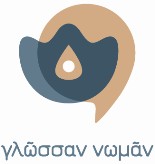 ΚΕΝΤΡΟ ΕΛΛΗΝΙΚΗΣ ΓΛΩΣΣΑΣΜΕΛΟΣ ΤΗΣ ΕΥΡΩΠΑΪΚΗΣ ΟΜΟΣΠΟΝΔΙΑΣ ΕΘΝΙΚΩΝ ΙΔΡΥΜΑΤΩΝ ΓΙΑ ΤΗ ΓΛΩΣΣΑ (EFNIL) ΕΞΕΤΑΣΕΙΣ ΠΙΣΤΟΠΟΙΗΣΗΣ ΕΠΑΡΚΕΙΑΣ ΤΗΣ ΕΛΛΗΝΟΜΑΘΕΙΑΣ ΟΚΤΩΒΡΙΟΥ 2021Το Κέντρο Ελληνικής Γλώσσας γνωστοποιεί ότι για το έτος 2021 οι ημερομηνίες διεξαγωγής των εξετάσεων για την Πιστοποίηση Ελληνομάθειας που θα διεξαχθούν τον Οκτώβριο, στην Ελλάδα και στο εξωτερικό, έχουν ως εξής:Εξεταστικά κέντρα 2021: http://www.greek-language.gr/certification/node/9 Εξεταστικά κέντρα στην ΕλλάδαΠληροφορίες:στα τηλέφωνα των εξεταστικών κέντρων- στα τηλέφωνα του ΚΕΓ: 2313331500, 2313331540στην ιστοσελίδα http://www.greek-language.gr/certificationhttps://www.greek-language.gr/certification/node/9.htmlΕπίπεδαΕπίπεδαΗμερομηνίες εξετάσεωνΑ1 (για παιδιά 8-12 ετών)Στοιχειώδης ΓνώσηΔευτέρα 04 Οκτωβρίου 2021 (πρωί)Α1 (για εφήβους και ενηλίκους)Στοιχειώδης ΓνώσηΔευτέρα 04 Οκτωβρίου 2021 (πρωί)Α2Βασική ΓνώσηΤρίτη 05 Οκτωβρίου 2021 (μεσημέρι)Α2 για επαγγελματικούς σκοπούςΒασική ΓνώσηΤρίτη 05 Οκτωβρίου 2021 (μεσημέρι)Β1Μέτρια ΓνώσηΤετάρτη 06 Οκτωβρίου 2021 (απόγευμα)Β2Καλή ΓνώσηΠέμπτη 07 Οκτωβρίου 2021 (πρωί)Γ1Πολύ Καλή ΓνώσηΤρίτη 05 Οκτωβρίου 2021 (μεσημέρι)Γ2Άριστη ΓνώσηΔευτέρα 04 Οκτωβρίου 2021 (μεσημέρι)1230019- Εργαστήριο ελληνικής γλώσσας καιπολιτισμούΠάτραΠανεπιστημιούπολη ,Πανεπιστήμιο Πατρών, 265042610 969691